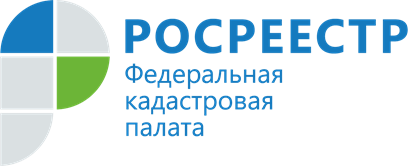 Сведения о территории Витимского заповедника внесены в ЕГРНВ Иркутской области в Единый государственный реестр недвижимости (ЕГРН) внесены сведения о территории государственного природного заповедника «Витимский».Как уточнили в Кадастровой палате региона, площадь заповедника составляет 586 тыс. га. Он относится к особо охраняемым природным территориям (ООПТ) федерального значения.Заповедник основан в 1982 году с целью сохранения эталонного участка горных ландшафтов северного таежного Забайкалья. Он расположен в юго-восточной части Бодайбинского района. Рельеф заповедника формируют две горные системы: на севере – это Патомское нагорье, на юге – Становое. Граница между нагорьями проходит по реке Амалык. Большая часть озер заповедника ледникового происхождения, в долинах крупных рек расположены пойменные озера, и единственное, но самое крупное озеро Орон имеет тектоническое происхождение. Оно возникло в результате разломов и опускания земной коры с последующим углублением ледниками, которые спускались в озеро по долинам рек Сыгыкта и Култушной.Животный мир ООПТ включает 35 видов млекопитающих, более 228 видов птиц, 39 видов рыб.«Создание Витимского заповедника и внесение сведений о нем в ЕГРН позволит сохранить его уникальную природу и редкие виды флоры и фауны Забайкалья», – говорит заместитель директора Кадастровой палаты по Иркутской области Евгения Бутакова.Ознакомиться с границами памятников природы можно при помощи Публичной кадастровой карты. Благодаря интерактивной карте граждане могут посмотреть, расположение интересующего земельного участка и особо охраняемой природной территории. Также можно уточнить вид разрешенного использования земельного участка и категорию его земель, поскольку именно эти параметры определяют вид деятельности, которую можно будет на нем вести. Контакты для СМИ:Пресс-служба Кадастровой палаты по Иркутской области+7 (3955) 58-15-74 (добавочный 2211)  Озимова Иринаfgbu_pressa@38.kadastr.ru664007, Иркутск, Софьи Перовской, 30 